10	recomendar al Consejo de la UIT los puntos que debe contener el orden del día de la próxima Conferencia Mundial de Radiocomunicaciones y los temas que se han de incluir en el orden del día preliminar de futuras conferencias, de conformidad con el Artículo 7 del Convenio de la UIT y la Resolución 804 (Rev.CMR-19),SUP	MEX/127A27/1RESOLUCIÓN 812 (CMR-19)Orden del día preliminar de la Conferencia Mundial
de Radiocomunicaciones de 2027*La Conferencia Mundial de Radiocomunicaciones (Sharm el-Sheikh, 2019),Motivos:	Esta Resolución deberá suprimirse porque se propondrá una nueva Resolución para indicar la Agenda para la próxima Conferencia Mundial de Radiocomunicaciones de 2027.ADD	MEX/127A27/2Proyecto de nueva Resolución [MEX-WRC-27] (CMR-23)Agenda para la Conferencia Mundial de Radiocomunicaciones 2027La Conferencia Mundial de Radiocomunicaciones (Dubái, 2023),…resuelverecomendar al Consejo la celebración de una Conferencia Mundial de Radiocomunicaciones en 2027 con una duración de cuatro semanas, con el siguiente orden del día:1	sobre la base de las propuestas de las administraciones, teniendo en cuenta los resultados de la CMR-23 y del Informe de la Reunión Preparatoria de la Conferencia, y con la debida consideración a las necesidades de servicios existentes y futuros en las bandas de frecuencias:…1.[X]	considerar la identificación de bandas de frecuencias para el futuro desarrollo del componente terrestre de las Telecomunicaciones Móviles Internacionales (IMT), incluidas posibles atribuciones adicionales al servicio móvil a título primario, de conformidad con la Resolución [MEX-IMT.WRC-27] (CMR-23);…Motivos:	Incluir un POD para la CMR-27 con el fin de estudiar ciertas bandas de frecuencias para el futuro despliegue de las IMT, incluidas posibles atribuciones adicionales al servicio móvil a título primario, como complemento al espectro ya identificado actualmente para las IMT.ADD	MEX/127A27/3Proyecto de nueva Resolución [MEX-IMT.WRC-27] (CMR-23)Estudios sobre asuntos relacionados con la identificación de las bandas
de frecuencias 4 800-4 990 MHz, 6 425-7 025 MHz, 7 025-7 125 MHz
y 10,5-10,68 GHz para la componente terrenal de
las Telecomunicaciones Móviles InternacionalesLa Conferencia Mundial de Radiocomunicaciones (Dubái, 2023),considerandoa)	que las Telecomunicaciones Móviles Internacionales (IMT) tienen por objeto proporcionar servicios de telecomunicaciones a escala mundial, con independencia de la ubicación y el tipo de red o de terminal;b)	que los sistemas IMT han contribuido al desarrollo económico y social mundial;c)	que los sistemas IMT están evolucionado para proporcionar diversos escenarios para su uso, como las comunicaciones móviles de banda ancha mejoradas, las comunicaciones masivas tipo máquina y las comunicaciones ultra fiables y de ultra baja latencia, así como aplicaciones que incluyen banda ancha fija;d)	que las aplicaciones IMT de ultra baja latencia y muy alta velocidad de transferencia de datos requerirán grandes bloques contiguos de espectro para ser utilizadas por las administraciones que deseen implementar las IMT;e)	que, en comparación con las bandas de frecuencias más bajas o más altas, el espectro radioeléctrico de las bandas de frecuencias medias puede proporcionar un mejor equilibrio para satisfacer las necesidades tanto de cobertura como de capacidad;f)	que es necesario aprovechar continuamente los avances tecnológicos a fin de impulsar el uso eficiente del espectro radioeléctrico y facilitar el acceso al mismo;g)	que el desarrollo de las IMT-2030 seguirá mejorando las comunicaciones inalámbricas, aportando beneficios a la calidad de vida de la población y ampliará sus objetivos hacia la sostenibilidad socioeconómica, ambiental y cultural;h)	que, para apoyar el desarrollo futuro y los objetivos generales de las IMT, son esenciales la adecuada y oportuna disponibilidad de espectro, así como las disposiciones reglamentarias correspondientes; i)	que la armonización mundial de las bandas de frecuencias y las disposiciones de frecuencias para las IMT son muy convenientes para lograr la itinerancia mundial y obtener los beneficios que suponen las economías de escala;j)	que la identificación de bandas de frecuencias referidas en el considerando e) para las IMT puede cambiar la situación de compartición respecto de las aplicaciones de los servicios a los que la banda de frecuencias ya está atribuida, y puede obligar a tomar medidas reglamentarias adicionales para su correcto funcionamiento;k)	que en preparación para las CMR-15, CMR-19 y CMR-23, el UIT-R estudió la banda 4 800-4 990 MHz para la posible utilización de la componente terrenal de las IMT en esta banda, así como la protección a los servicios atribuidos en las mismas bandas;l)	que en preparación para la CMR-23, el UIT-R estudió las bandas 6 425-7 025 MHz (Región 1), 7 025-7 125 MHz y 10-10,5 GHz para la posible utilización de la componente terrenal de las IMT en estas bandas;m)	que los estudios referidos en el considerando l) examinaron conjuntamente las bandas de frecuencias 6 425-7 025 MHz y 7 025-7 125 MHz, y ambas bandas pudieran tener consideraciones particulares para cada una de ellas;n)	que los estudios referidos en el considerando l) tomaron en cuenta principalmente consideraciones particulares para la banda 6 425-7 025 MHz en la Región 1, y en algunos casos se excluyeron las Regiones 2 y 3;o)	que los estudios referidos en el considerando l) no examinaron la compartición entre las estaciones terrenas transmisoras del SFS y las estaciones IMT receptoras, derivado de la falta de contribuciones;p)	que la CMR-15 y la CMR-19 identificaron la banda de frecuencias 4 800- 4 990 MHz para su utilización por las administraciones que deseen implementar sistemas IMT terrenales en los países mencionados en los números 5.441A y 5.441B;q)	la necesidad de proteger los servicios existentes y permitir su desarrollo continuo al considerar bandas de frecuencias para posibles atribuciones adicionales a cualquier servicio;r)	que las condiciones de implementación de las IMT pueden diferir entre administraciones en diferentes bandas de frecuencias identificadas para las IMT,observandoa)	que la Resolución UIT-R 65 contiene los principios para el proceso de desarrollo de las IMT para el 2020 y más adelante; b)	que las IMT abarcan colectivamente las IMT-2000, las IMT-Avanzadas, las IMT-2020 y las IMT-2030 de forma conjunta, como se describe en el Borrador de Revisión de la Resolución UIT-R 56;c)	que la Cuestión UIT-R 77-8/5 considera las necesidades de los países en desarrollo en el diseño y la aplicación de las IMT;d)	que la Cuestión UIT-R 229/5 tiene por objeto abordar el futuro desarrollo de las IMT;e)	que la Cuestión UIT-R 262/5 trata del estudio de la utilización de sistemas IMT para aplicaciones específicas;f)	que la Recomendación UIT-R M.2083 define el marco y los objetivos generales del futuro desarrollo de las IMT para 2020 y años posteriores;g)	que la Recomendación UIT-R M.2101 refiere la modelización y simulación de redes y sistemas IMT con miras a su utilización en estudios de compartición y compatibilidad;h)	que la Recomendación UIT-R M-2150 indica las especificaciones detalladas de las interfaces radioeléctricas terrenales de las Telecomunicaciones Móviles Internacionales 2020 (IMT-2020);i)	que la Recomendación UIT-R M.2116 contiene las características técnicas y criterios de protección para los sistemas móviles aeronáuticos que funcionan en la banda de frecuencias 4 400-4 990 MHz;j)	que la Nueva Recomendación UIT-R M.[IMT.FRAMEWORK FOR 2030 AND BEYOND] en la que se incluyen los objetivos de desarrollo futuro de las IMT-2030 y más allá se encuentra bajo proceso de aprobación bajo la Resolución ITU-R 1.8;k)	la Recomendación UIT-R P.2108, la cual aborda la predicción de las pérdidas debidas a la ocupación del suelo;l)	que el Informe UIT-R M.2320 trata de las futuras tendencias tecnológicas de los sistemas IMT terrenales;m)	que el Informe UIT-R M.2370 analiza las tendencias que influyen en el crecimiento futuro del tráfico mundial para el periodo comprendido entre 2020 y 2030 para las IMT para 2020 y años posteriores;n)	el Informe UIT-R M.2410 sobre requisitos mínimos relativos a la calidad de funcionamiento técnico para las interfaces radioeléctricas de las IMT-2020;o)	el Informe UIT-R M.2516 sobre las tendencias tecnológicas futuras de los sistemas de telecomunicaciones móviles internacionales terrestres hacia el año 2030 y más allá;p)	el Informe UIT-R M.2376 sobre la viabilidad técnica de las IMT en las bandas de frecuencias por encima de 6 GHz,reconociendoa)	que transcurre un tiempo considerable entre la atribución de las bandas de frecuencias por las conferencias mundiales de radiocomunicaciones y el despliegue de sistemas en esas bandas de frecuencias, motivo por el cual es importante disponer oportunamente de grandes bloques de espectro contiguos para apoyar el desarrollo de las IMT;b)	que para garantizar el desarrollo futuro de las IMT es importante asegurar la identificación oportuna de espectro adicional; c)	que en todo proceso de identificación de bandas de frecuencias para las IMT se debería tener en cuenta el uso de las bandas de frecuencias por otros servicios y aplicaciones, así como las necesidades en constante evolución;d)	que existe la necesidad de muchos países de identificar recursos de espectro radioeléctrico adicionales para lograr la armonización mundial en la implementación de las IMT;e)	que, para algunas administraciones, la única forma de implementar las IMT sería en la reconfiguración de espectro considerado para otros servicios o aplicaciones;f) 	que para contar con los elementos que podrían aplicarse a las regulaciones específicas de las regiones, se deben considerar cuestiones particulares de cada una de ellas en el estudio de las diferentes bandas de frecuencias;g) 	que las administraciones pueden tener requerimientos de espectro distintos dependiendo de las condiciones nacionales o circunstancias particulares,resuelve invitar al Sector de Radiocomunicaciones de la UIT1	a realizar y completar a tiempo para la CMR-27, los estudios correspondientes sobre las cuestiones técnicas, operativas y reglamentarias relativas a la posible utilización de la componente terrenal de las IMT en las bandas de frecuencias enumeradas en el resuelve invitar al Sector de Radiocomunicaciones de la UIT 2, teniendo en cuenta:–	la evolución de las necesidades para satisfacer la demanda creciente de las IMT;–	las características técnicas y operativas de los sistemas IMT terrenales que funcionarán en estas bandas de frecuencias específicas, incluidas, la evolución de las IMT a través de los avances tecnológicos y las técnicas de eficiencia espectral;–	los escenarios de despliegue previstos para los sistemas IMT y los requisitos correspondientes de cobertura y capacidad equilibradas;–	las necesidades de los países en vías de desarrollo; y –	el periodo de tiempo en el que se necesitará el espectro,2	a realizar y completar a tiempo para la CMR-27 los estudios de compartición y compatibilidad con el fin de garantizar la protección de los servicios a los que estén atribuidas a título primario las bandas de frecuencias sin imponer restricciones reglamentarias o técnicas adicionales a los servicios atribuidos a título primario, y también, según corresponda, la protección de los servicios atribuidos a título primario en las bandas adyacentes:–	4 800-4 990 MHz;–	6 425-7 025 MHz (Región 2);–	7 025-7 125 MHz;–	10,5-10,68 GHz,resuelve1	invitar a la primera sesión de la Reunión Preparatoria de la Conferencia para la CMR-27 a establecer la fecha en la que deberán estar disponibles las características técnicas y operativas necesarias para realizar los estudios sobre compartición y compatibilidad, a fin de asegurar que los estudios mencionados en el resuelve invitar al Sector de Radiocomunicaciones de la UIT puedan completarse a tiempo para su consideración en la CMR-27;2	invitar a la CMR-27 a que considere, basándose en los resultados de dichos estudios, las atribuciones adicionales de espectro al servicio móvil a título primario, y a que considere la identificación de bandas de frecuencias para la componente terrenal de las IMT, estando dichas bandas de frecuencias limitadas a parte o a la totalidad de las bandas de frecuencias enumeradas en el resuelve invitar al Sector de Radiocomunicaciones de la UIT 2,invita a las administracionesa que participen activamente en estos estudios mediante la presentación de contribuciones al Sector de Radiocomunicaciones de la UIT.Motivos:	Incluir una nueva Resolución con el fin de especificar los estudios considerados a llevar a cabo en ciertas bandas de frecuencias para el futuro despliegue de las IMT, incluidas posibles atribuciones adicionales al servicio móvil a título primario, como complemento al espectro ya identificado actualmente para las IMT.______________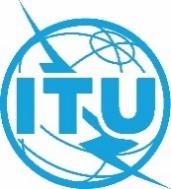 Conferencia Mundial de Radiocomunicaciones (CMR-23)
Dubái, 20 de noviembre - 15 de diciembre de 2023Conferencia Mundial de Radiocomunicaciones (CMR-23)
Dubái, 20 de noviembre - 15 de diciembre de 2023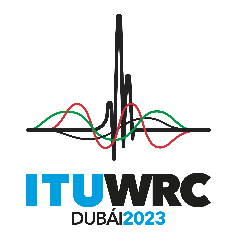 SESIÓN PLENARIASESIÓN PLENARIAAddéndum 27 al
Documento 127-SAddéndum 27 al
Documento 127-S29 de octubre de 202329 de octubre de 2023Original: españolOriginal: españolMéxicoMéxicoMéxicoMéxicoPropuestas para los trabajos de la ConferenciaPropuestas para los trabajos de la ConferenciaPropuestas para los trabajos de la ConferenciaPropuestas para los trabajos de la ConferenciaPunto 10 del orden del díaPunto 10 del orden del díaPunto 10 del orden del díaPunto 10 del orden del día